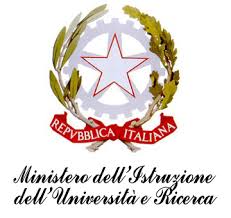 I.C. “DON LORENZO MILANI” QUARTO (NA)Via P. Picasso n. 20 – 80010 QUARTO (NA)tel. 081 8761931 -  081 8061340 – C.F. 96031210634 – COD. MECC. NAIC8F700Bnaic8f700b@pec.istruzione.it  -naic8f700b@istruzione.it – www.icdonmilaniquarto.edu.it MODULO HAl Dirigente Scolasticodell’I.C. “Don L. Milani” di Quarto (Na)Prot. n. 								del ___/____/____Autovalutazione dei servizi (alunni) monitoraggio viaggi d’istruzione a.s. ___________A cura degli Studenti partecipanti al viaggio d’istruzione della classe 				 Scuola 	di 		Alunni partecipanti 	su		 Viaggio a 		dal 	al 		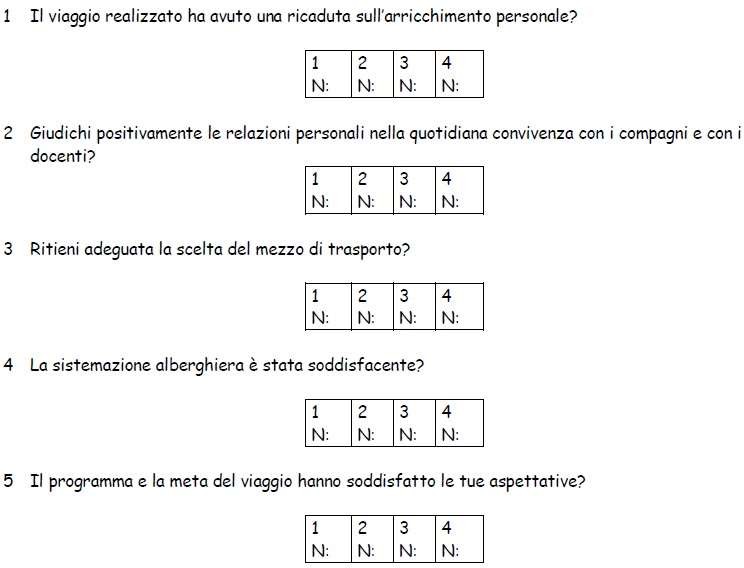 Osservazioni e/o suggerimenti  	Legenda: 1= per niente; 2 = poco; 3 = abbastanza; 4 = pienamente